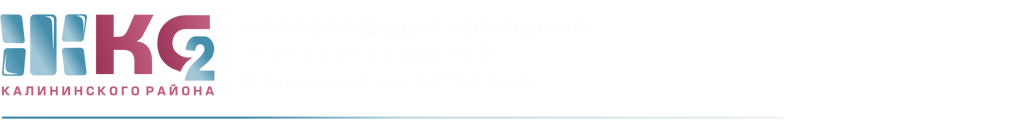 ОТЧЕТо доначислениях ИПУ по актам с 09.12.2019 - 13.12.2019г.ПериодКоличествоПерерасчет (руб.)с  09.12.19   по 13.12.19передано для проверки1проверено1выявлено с нарушениями1